How sweet the name of Jesus sounds AMNS 122    Melody: St. Peter   C.M.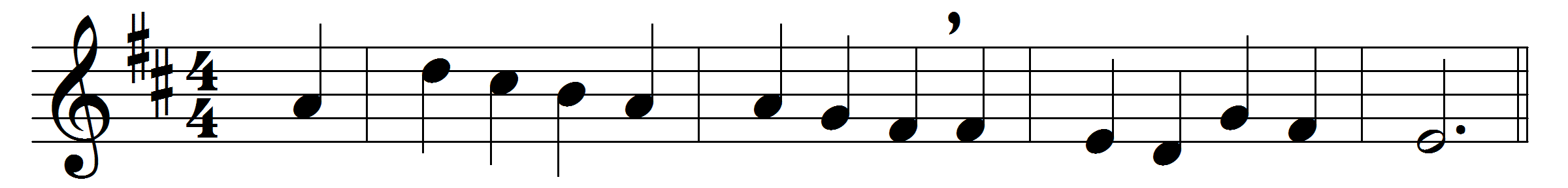 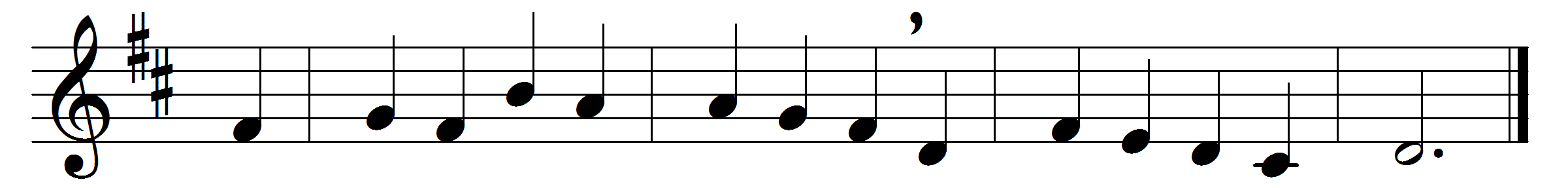 How sweet the name of Jesus sounds in a believer’s ear! It soothes his sorrows, heals his wounds, and drives away his fear. It makes the wounded spirit whole, and calms the troubled breast; ’tis manna to the hungry soul, and to the weary rest. Dear name! the rock on which I build,my shield and hiding-place,my never-failing treasury filledwith boundless stores of grace.Jesus! my Shepherd, Brother, Friend, my Prophet, Priest, and King, my Lord, my Life, my Way, my End, accept the praise I bring. Weak is the effort of my heart,and cold my warmest thought; but when I see thee as thou art, I’ll praise thee as I ought. Till then I would thy love proclaim with every fleeting breath; and may the music of thy name refresh my soul in death. Words: John Newton (1725-1807)Music: Alexander Robert Reinagle (1799-1877)